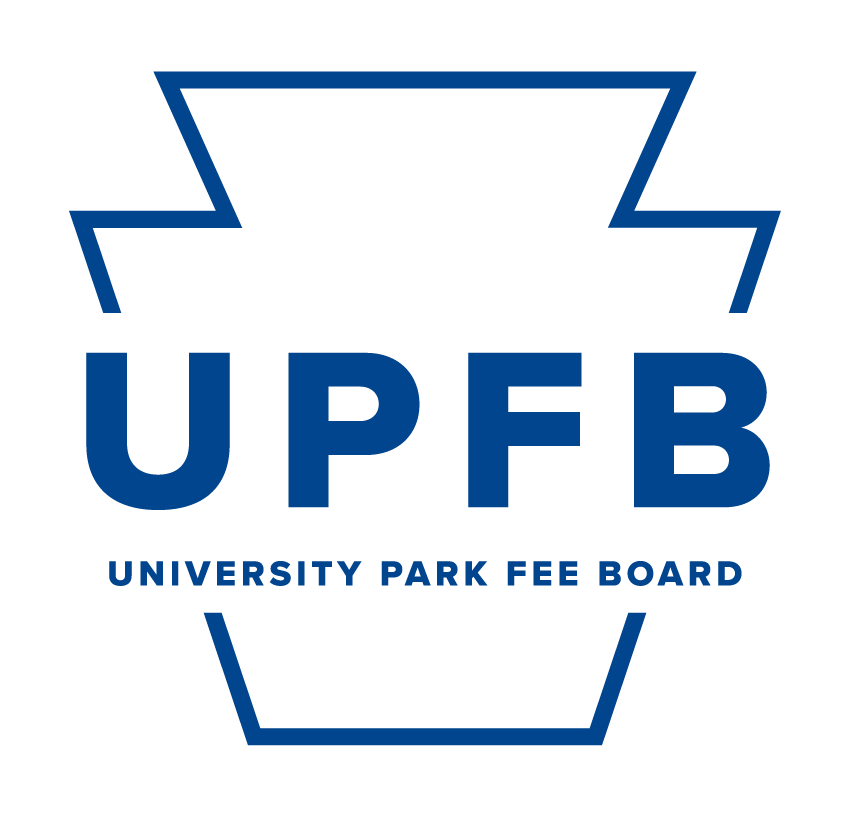 Meeting AgendaFebruary 2, 2024 | 9:00-10:30am | Hub Room 102Call to Order and Opening Roll CallAdoption of Meeting Minutes (1/26 - 2/1)Adoption of the AgendaPublic CommentOld BusinessNew Business2024-2025 Budget Modification Requests ReviewChair Report (Najee Rodriguez)Vice-Chair Report (Cierra Chandler)Executive Committee ReportsOffice of Strategic Communications (Camryn O’Rourke and Maggie Atkins)Chief Budget and Planning Executive (Danil Kurtz)Chief Administrative Executive (Rayna Alexander)Comments for Good of the OrderClosing Roll Call